Форма договора купли – продажиДОГОВОР № _____купли-продажи недвижимости нежилого назначенияг. Южно-Сахалинск						 «__» ________ 20__ г.Публичное акционерное общество «Сбербанк России» (ПАО Сбербанк), именуемое в дальнейшем «Продавец», в лице заместителя управляющего – руководителя РСЦ Южно-Сахалинского отделения № 8567 ПАО Сбербанк Белозерской Юлии Юрьевны, действующего на основании Устава ПАО Сбербанк, Положения о филиале и доверенности № ДВБ/535-Д от 11.06.2020 г., с одной стороны, и _____________________, именуемое в дальнейшем «Покупатель», в лице ___________, действующего на основании_____, с другой стороны, далее совместно именуемые «Стороны», заключили настоящий Договор (далее по тексту Договор) о нижеследующем:Предмет ДоговораПродавец обязуется передать в собственность Покупателя, а Покупатель принять и оплатить:1.1.1. нежилые помещения административного здания, этажность: 3, общей площадью 712,2 (семьсот двенадцать целых два десятых) кв. м, расположенные по адресу: Сахалинская область, г. Южно-Сахалинск, ул. Невельского, 38, кадастровый номер 65:01:0701001:4036, принадлежащие Продавцу на праве собственности на основании Договора об отступном  № Д-19/106 от 05.06.1996г , что подтверждается записью регистрации в Едином государственном реестре прав на недвижимое имущество и сделок с ним № 65-01-31/2000-352 от «03» ноября 2000 года;1.1.2. земельный участок, категория земель: земли населенных пунктов, разрешенное использование: административное здание, общая площадь 1 006 (одна тысяча шесть) кв. м., расположенный по адресу: Сахалинская область, г. Южно-Сахалинск, ул. Невельского, 38, кадастровый номер 65:01:0701001:214, принадлежащие Продавцу на праве собственности на основании Договора купли-продажи земельного участка №013-1282 от 20.12.2016 г., что подтверждается записью регистрации в Едином государственном реестре прав на недвижимое имущество и сделок с ним № 65-01-0701001:214-65/002/2017-1 от «20» января 2017;Продавец гарантирует, что на момент заключения Договора Объект в споре или под арестом не состоит, не является предметом залога и не обременено (не ограничено) никакими другими правами третьих лиц, прямо не указанными в Договоре.Продавец обязуется сохранить такое положение Объекта до перехода права собственности на них к Покупателю.Продавец не имеет перед третьими лицами просроченных долгов по оплате коммунальных, эксплуатационных, административно-хозяйственных услуг и по иным платежам по Объекту.Покупатель произвел осмотр Объекта, о чем Сторонами составлен Акт осмотра от «____» _________ ____ года. Покупатель приобретает Объект в состоянии, указанном в данном Акте осмотра.Срок действия ДоговораДоговор признается заключенным в момент подписания его Сторонами и действует до полного исполнения Сторонами своих обязательств по Договору.Порядок передачи ОбъектаПродавец не позднее 10 (десяти) рабочих дней и при условии поступления на счет Продавца в полном объёме денежных средств в оплату стоимости Объекта (в соответствии с пунктом 4.3 Договора) передает Покупателю Объект по акту приема-передачи, составленному по форме Приложения № 2 к Договору.Риск случайной гибели и случайного повреждения Объекта (его части) переходит к соответствующей Стороне с момента передачи ей данного Объекта (его части).Право собственности на Объект переходит к Покупателю с момента государственной регистрации перехода права собственности в органе, осуществляющем государственный кадастровый учет и государственную регистрацию прав (далее – орган регистрации прав).В случае приостановления/отказа по решению органа регистрации прав государственной регистрации перехода права собственности на Объект от Продавца к Покупателю, Стороны обязуются предпринять все зависящие от них действия, необходимые для продолжения/возобновления государственной регистрации в соответствии с условиями Договора. При невозможности осуществления перехода права собственности в разумный срок (разумными мерами), но не более 60 (шестидесяти) календарных дней, любая из Сторон вправе отказаться от исполнения и расторгнуть Договор в одностороннем внесудебном порядке с письменным уведомлением другой Стороны, с указанием даты расторжения Договора. В случае расторжения Договора по основанию, указанному в настоящем пункте, Покупатель обязан в течение 5 (пяти) рабочих дней с даты расторжения Договора, указанной в соответствующем уведомлении, передать (вернуть) Продавцу по акту приема-передачи (возврата) Объект (в состоянии, в котором Покупатель принимал Объект от Продавца в соответствии с пунктом 3.1 Договора), а Продавец обязуется возвратить Покупателю уплаченные им за Объект денежные средства в течение 5 (пяти) рабочих дней с даты подписания данного акта приема-передачи (возврата) Объекта.Оплата по ДоговоруСтоимость Объекта составляет: ____ (____) рублей__ копеек, кроме того НДС – _____ (_____) рублей__ копеек, всего с учетом НДС ______________ (_____) рублей __ копеек, в том числе:нежилые помещения административного здания, этажность: 3, общей площадью 712,2 (семьсот двенадцать целых два десятых) кв. м, расположенные по адресу: Сахалинская область, г. Южно-Сахалинск, ул. Невельского, 38, кадастровый номер 65:01:0701001:4036  ____ (____) рублей __ копеек, кроме того НДС – _____ (_____) рублей __ копеек, всего с учетом НДС ______________ (_____) рублей __ копеек;земельный участок, категория земель: земли населенных пунктов, разрешенное использование: для использования под нежилым зданием, общая площадь 1 006 (одна тысяча шесть) кв. м., расположенный по адресу: Сахалинская область, г. Южно-Сахалинск, ул. Невельского, 38, кадастровый номер 65:01:0701001:214 ____ (____) рублей __ копеек, НДС не облагается на основании пп.6 п.2 ст. 146 Налогового кодекса Российской Федерации;Задаток, уплаченный Покупателем организатору открытых аукционных торгов АО «Российский аукционный дом» на основании информационного сообщения в размере ______(_____) рублей __ копеек засчитывается в счет исполнения Покупателем обязанности по уплате цены Объекта, согласно условиям Договора поручения № РАД-     /     от ___________ г.Оплата Объекта (оставшейся части в размере _____ (___________) рублей __ копеек, включая НДС (20%)) осуществляется Покупателем единовременно, в полном объеме, в течение 10 (десяти) рабочих дней со дня подписания Договора.Расчеты по Договору производятся в рублях, путем безналичного перечисления денежных средств на счет Продавца, указанный в разделе 13 Договора. Датой исполнения обязательств Покупателя по оплате Объекта считается дата поступления денежных средств на счет Продавца, указанный в разделе 13 Договора.Расходы, связанные с государственной регистрацией перехода права собственности на Объект, несет Покупатель в установленном законодательством Российской Федерации порядке.Счет-фактура предоставляется в порядке и в сроки, установленные законодательством Российской Федерации.Покупатель обязан возместить Продавцу в полном объёме расходы, включая НДС, связанные с содержанием Объекта, за период со дня подписания акта приема-передачи, указанного в пункте 3.1 Договора, до дня заключения Покупателем коммунальных, эксплуатационных, административно-хозяйственных и иных договоров по Объекту, а также налог на Объект и земельный налог - до даты государственной регистрации перехода права собственности на Объект, не позднее 5 (пяти) рабочих дней со дня получения от Продавца счета и копий подтверждающих документов, в том числе платежных документов, предъявленных ресурсоснабжающими организациями (счет, счет-фактура и т.д.)..При отсутствии индивидуальных узлов (приборов) учета сумма расходов Продавца, включая НДС, связанных с содержанием Объекта, подлежащая возмещению Покупателем, определяется и рассчитывается на основании показаний узлов (приборов) учета, к которым подключено Объект, с учетом отношения площади Объекта к площади всех помещений, подключенных к данными узлам (приборам) учета.По истечении 1 (одного) месяца с даты государственной регистрации перехода права собственности по Договору Продавец вправе прекратить осуществление платежей по коммунальным, эксплуатационным и иным договорам в отношении Объекта.Права и обязанности сторонСтороны обязуются:В течение 5 (пяти) календарных дней со дня подписания акта приема-передачи, указанного в пункте 3.1 Договора, совместно представить документы в орган, осуществляющий государственный кадастровый учет и государственную регистрацию прав, и осуществить иные действия, необходимые для государственной регистрации перехода права собственности на Объект к Покупателю по Договору.Продавец обязуетсяОдновременно с подписанием акта приема-передачи, указанного в пункте 3.1 Договора, осуществить передачу Покупателю всей имеющейся документации, относящейся к Объекту, а также имеющихся документов, необходимых Покупателю для заключения коммунальных, эксплуатационных, административно-хозяйственных и иных договоров.Покупатель обязуется:Принять и оплатить Объект в порядке и на условиях, установленных Договором.С даты (включая эту дату) подписания акта приема-передачи, указанного в пункте 3.1 Договора, нести коммунальные, эксплуатационные, административно-хозяйственные и иные расходы по Объекту.В течение 20 (двадцати) рабочих дней со дня регистрации перехода на Покупателя права собственности на Объект переоформить договоры на коммунальные, эксплуатационные, административно-хозяйственные и иные расходы.Обязан возместить Продавцу в полном объёме расходы, включая НДС, связанные с содержанием Объекта, указанные в пункте 4.7 Договора.Осуществить все действия, необходимые для оформления прав на земельный участок, на котором расположено Объект.Ответственность сторонПри неисполнении или ненадлежащем исполнении обязательств по Договору Стороны несут ответственность в соответствии с законодательством Российской Федерации и условиями Договора. В случае нарушения Покупателем срока оплаты Объекта, установленного в пункте 4.3. Договора, а также срока возмещения расходов, установленного в пункте 4.7 Договора, Покупатель уплачивает Продавцу, по требованию последнего, неустойку в размере 0,3 (ноль целых трех десятых) %, включая НДС, от суммы просроченного платежа за каждый день просрочки.В случае нарушения Покупателем срока оплаты Объекта, установленного в пункте 4.3. Договора, более чем на 60 (шестьдесят) календарных дней Продавец имеет право на односторонний отказ от исполнения и расторжение Договора в одностороннем внесудебном порядке с письменным уведомлением другой Стороны, с указанием даты расторжения Договора.В случае нарушения по вине Продавца срока передачи Объекта, установленного в пункте 3.1 Договора, Продавец уплачивает Покупателю, по требованию последнего, неустойку в размере 0,1 (ноль целых одной десятой) % от стоимости Объекта, указанной в пункте 4.1 Договора, за каждый день просрочки, но не более 10 (десяти) % от этой стоимости.В случае, если Покупатель не по вине Продавца не принимает Объект, то Покупатель уплачивает Продавцу, по требованию последнего и в установленные в нем сроки, неустойку в размере 0,3 (ноль целых трех десятых) % (включая НДС) от стоимости Объекта, указанной в пункте 4.1 Договора, за каждый день просрочки, а также Продавец имеет право на односторонний отказ от исполнения и расторжение Договора в одностороннем внесудебном порядке с письменным уведомлением другой Стороны, с указанием даты расторжения Договора.В случае уклонения от исполнения обязанностей, предусмотренных пунктом 5.1.1 Договора Сторона нарушившая Договор, обязана уплатить другой Стороне неустойку в размере 0,1 (ноль целых одной десятой) %, включая НДС (если применимо), от стоимости Объекта, указанной в пункте 4.1 Договора, за каждый день просрочки.В случае уклонения от исполнения обязанностей, предусмотренных пунктом 5.1.1. Договора более чем на 30 (тридцать) календарных дней Сторона, не нарушившая Договор, имеет право на односторонний отказ от исполнения Договора в одностороннем внесудебном порядке с письменным уведомлением другой Стороны, с указанием даты расторжения Договора.В случае нарушения сроков возврата Объекта (пункт 7.3 Договора) при расторжении Договора, в том числе при одностороннем отказе от исполнения обязательств, Покупатель обязан в сроки, установленные в требовании Продавца, уплатить Продавцу неустойку в размере 0,1 (ноль целых трех десятых) %, включая НДС от общей стоимости Объекта за каждый день просрочки, а в случае невозврата Объекта в течение 10 (десяти) рабочих дней с даты расторжения Договора, в том числе при одностороннем отказе от исполнения обязательств – дополнительный штраф в размере 3 (три) %, включая НДС  от общей стоимости Объекта.В случае возврата Покупателем Объекта при расторжении Договора, в том числе одностороннего отказа от исполнения обязательств, не в том состоянии, в котором он его получил, то Стороны фиксируют данные несоответствия в акте приема-передачи и согласовывают сроки и способы устранения недостатков. В случае не устранения (несвоевременного устранения/отказа от устранения) Покупателем выявленных Продавцом недостатков, Продавец вправе устранить их своими силами или с привлечением третьих лиц, а Покупатель обязуется возместить Продавцу все документально подтвержденные расходы, связанные с устранением данных недостатков, а также уплатить неустойку, включая НДС, в размере 1/12 от общей стоимости Объекта. Продавец праве удержать сумму документально подтвержденных расходов и неустойки из денежных средств, подлежащих возврату Покупателю.Уплата неустойки и возмещение убытков производится в течение 10 (десяти) рабочих дней с даты получения соответствующего письменного требования другой Стороны и не освобождает Стороны от исполнения своих обязательств по Договору.Изменение и расторжение ДоговораВсе изменения к Договору действительны, если совершены в письменной форме в виде единого документа, подписанного Сторонами. Договор может быть досрочно расторгнут по соглашению Сторон либо по требованию одной из Сторон в порядке и по основаниям, предусмотренным законодательством Российской Федерации и Договором.При расторжении Договора, в том числе одностороннего отказа от исполнения обязательств, Покупатель обязан передать/вернуть Продавцу по актам приема-передачи Объект в том же состоянии, в котором он получил его от Продавца (не в худшем состоянии), в течение 10 (десяти) рабочих дней с даты расторжения Договора, а Продавец обязан возвратить Покупателю денежные средства, полученные от Покупателя в оплату Объекта (без каких-либо иных выплат, процентов и компенсаций, за исключением санкций предусмотренных Договором (при их наличии)), в течение 10 (десяти) рабочих дней с даты подписания Сторонами актов приема-передачи Объекта (возврата Объекта Продавцу).Продавец имеет право в любой момент и без объяснения причин отказаться от исполнения и расторгнуть Договор в одностороннем внесудебном порядке путем направления Покупателю письменного уведомления не позднее, чем за 3 (три) календарных дня до даты расторжения, указанной в уведомлении, без компенсации Покупателю каких-либо убытков.Обстоятельства непреодолимой силы (форс-мажор)Обстоятельства, вызванные не зависящими от воли Сторон событиями, которых добросовестная Сторона не могла избежать или последствия которых она не могла устранить, считаются случаями, которые освобождают от ответственности, если они произошли после заключения Договора и препятствуют его полному или частичному исполнению.Случаями непреодолимой силы считаются следующие события: война, военные действия, массовые беспорядки, забастовки, эпидемии, природные катастрофы, а также акты органов власти, влияющие на выполнение обязательств Сторон, и все другие аналогичные события и обстоятельства.Сторона, пострадавшая от действия непреодолимой силы, обязана известить другую Сторону заказным письмом или иным доступным ей способом сразу же после наступления форс-мажорных обстоятельств и разъяснить, какие меры необходимы для их устранения, но в любом случае не позднее 30 (тридцати) календарных дней после начала действия непреодолимой силы.Несвоевременное уведомление об обстоятельствах непреодолимой силы лишает соответствующую Сторону права на освобождение от ответственности по причине указанных обстоятельств. Обстоятельства непреодолимой силы должны быть подтверждены документально компетентными органами.Если указанные обстоятельства продолжаются более 6 (шести) месяцев, каждая Сторона имеет право инициировать досрочное расторжение Договора.КонфиденциальностьПо взаимному согласию Сторон в рамках Договора конфиденциальной признается любая информация, касающаяся предмета и содержания Договора, хода его выполнения и полученных результатов. Каждая из Сторон обеспечивает защиту конфиденциальной информации, ставшей доступной ей в рамках Договора, от несанкционированного использования, распространения или публикации. Такая информация не будет передаваться третьим сторонам без письменного разрешения другой Стороны и использоваться в иных целях, кроме выполнения обязательств по Договору.Любой ущерб, вызванный нарушением условий конфиденциальности, определяется и возмещается в соответствии с законодательством Российской Федерации.Обязательства Сторон по защите конфиденциальной информации распространяются на все время действия Договора, а также в течение 3 (трех) лет после прекращения действия Договора.Не является нарушением режима конфиденциальности предоставление Сторонами информации по запросу уполномоченных государственных органов в соответствии с законодательством Российской Федерации.Порядок разрешения споровВсе споры, связанные с заключением, толкованием, исполнением и расторжением Договора, будут разрешаться Сторонами путем переговоров. В случае недостижения соглашения в ходе переговоров, заинтересованная Сторона направляет другой Стороне письменную претензию, подписанную уполномоченным лицом. К претензии должны быть приложены документы, обосновывающие предъявленные заинтересованной Стороной требования, и документы, подтверждающие полномочия лица, подписавшего претензию. Сторона, получившая претензию, обязана рассмотреть её и о результатах уведомить в письменной форме заинтересованную Сторону в течение 10 (Десяти) рабочих дней со дня получения претензии.В случае неурегулирования спора в претензионном порядке, а также в случае неполучения ответа на претензию в течение срока, указанного в пункте 10.1 Договора, спор передается в Арбитражном суде Сахалинской области.Прочие условияНи одна из Сторон не вправе передавать свои права и обязанности по Договору третьим лицам без предварительного получения письменного согласия на это от другой Стороны.Стороны принимают меры к тому, чтобы между Сторонами постоянно существовала возможность оперативного взаимодействия посредством телефонной, электронной или иной связи (оперативная связь).Все юридически значимые сообщения (заявления, уведомления, требования, претензии и т.п.) должны направляться по адресам Сторон, указанным в разделе 13 Договора, и приобретают юридическую силу с момента доставки адресату, за исключением случаев, отдельно оговоренных в Договоре. При изменении адресов или иных сведений, имеющих значение для надлежащего исполнения обязательств по Договору, соответствующая Сторона заблаговременно, не позднее 1 (одного) рабочего дня до вступления в силу соответствующих изменений, обязана обеспечить доставку другой Стороне соответствующего уведомления. На Сторону, нарушившую данную обязанность, возлагаются все неблагоприятные последствия и риски отсутствия у другой Стороны актуальной информации, в частности, все юридически значимые сообщения считаются доставленными, а их юридические последствия – возникшими, при условии доставки по предыдущему доведенному до отправителя адресу получателя.Допустимые способы направления юридически значимых сообщений:а) через собственного курьера под расписку на копии;б) через курьерскую службу с описью вложения;в) по почте с уведомлением о вручении и описью вложения;г) телеграммой с уведомлением о вручении.Подтверждение содержания отправления обязательно. Иные способы направления извещений (в том числе по электронной почте или по факсу) допускаются, но не признаются имеющими юридическую силу, за исключением случаев, специально оговоренных в Договоре.При отправке юридически значимого сообщения по заказной или курьерской почте оно считается доставленным независимо от наличия у лица, фактически принявшего корреспонденцию от имени адресата, соответствующих полномочий. Такое лицо считается имеющим полномочия на принятие корреспонденции в силу обстановки.Обращения, отзывы, комментарии Покупателя по всем вопросам, связанным с исполнением Продавцом своих обязательств, могут направляться по адресу электронной почты 8635ао.dvb@sberbank.ru для получения обратной связи. В письме необходимо указывать реквизиты Договора (дата, номер) и адрес (местоположение) Объекта. Указанный способ связи не может быть использован для направления юридически значимых сообщений в соответствии с пунктом 11.3 Договора.Об изменении адресов, реквизитов и уполномоченных (ответственных) лиц стороны незамедлительно информируют друг друга письменно (без оформления единого документа), с предварительным направлением копии письменного сообщения по одному из способов оперативной связи.В ходе исполнения заключенного Договора запрещается подключение любого оборудования Покупателя к ИТ-инфраструктуре Продавца, а также допуск работников Покупателя к работе на средствах вычислительной техники и в автоматизированных системах Продавца.В целях недопущения действий коррупционного характера, Стороны обязуются выполнять требования, изложенные в «Антикоррупционной оговорке» (Приложении № 3 к Договору).Договор составлен на русском языке в 3 экземплярах, имеющих одинаковую юридическую силу: 1 экземпляр – для Покупателя, 1 экземпляр – для Продавца, 1 экземпляр – для органа регистрации прав.По вопросам, не урегулированным в Договоре, Стороны руководствуются законодательством Российской Федерации.Приложения к ДоговоруПриложение № 1 – Форма Акта осмотра Объекта – на 1 листе.Приложение № 2 - Форма Акта приема-передачи Объекта – на 5 листах.Приложение № 3 – Антикоррупционная оговорка – на 2 листах.Приложение № 4 – План помещений – на 4 листах.Реквизиты и подписи СторонПодписи СторонПриложение № 1к договору купли-продажинедвижимости нежилого назначения № ___ от ___Форма Акта осмотра ОбъектаАКТОсмотра Объектаг.__________                                                           «___» ___________ 20__ годаПубличное акционерное общество «Сбербанк России» (ПАО Сбербанк), именуемое в дальнейшем «Продавец», в лице заместителя управляющего – руководителя РСЦ Южно-Сахалинского отделения № 8567 ПАО Сбербанк Белозерской Юлии Юрьевны, действующего на основании Устава ПАО Сбербанк, Положения о филиале и доверенности № ДВБ/535-Д от 11.06.2020 г., с одной стороны, и _______, именуемое в дальнейшем «Покупатель», в лице ________, действующего на основании ____, с другой стороны, далее совместно именуемые «Стороны», составили настоящий акт (далее - Акт) о нижеследующем:Покупатель произвел осмотр Объекта в присутствии Продавца:- нежилое здание, общей площадью 712,2 кв. м. и земельный участок площадью 1 006 кв. м., расположенные по адресу: Сахалинская область, г. Южно-Сахалинск, ул.Невельского, д. 38 в соответствии с поэтажным планом, являющимся неотъемлемой частью Договора.2. Объект на момент осмотра находятся в состояние, удовлетворяющем Покупателя. Покупатель никаких претензий к Продавцу не имеет.3. Настоящий Акт является неотъемлемой частью Договора купли-продажи недвижимого Объект.Приложение № 2к договору купли-продажинедвижимости нежилого назначения № ______ от ______Форма Акта приема-передачи ОбъектаАКТприема-передачи Объекта г._____________						   «___»_________ 20__г.Публичное акционерное общество «Сбербанк России» (ПАО Сбербанк), именуемое в дальнейшем «Продавец», в лице заместителя управляющего – руководителя РСЦ Южно-Сахалинского отделения № 8567 ПАО Сбербанк Белозерской Юлии Юрьевны, действующего на основании Устава ПАО Сбербанк, Положения о филиале и доверенности № ДВБ/535-Д от 11.06.2020 г., с одной стороны, и ________________, именуемое в дальнейшем «Покупатель», в лице ________, действующего на основании Устава, с другой стороны, совместно именуемые далее «Стороны», а каждая в отдельности «Сторона», составили настоящий акт приема-передачи (далее – «Акт») о нижеследующем:На основании договора купли-продажи недвижимости нежилого назначения от ______ № ______ Продавец передает Покупателю, а принимает Объект (далее – «Объект»):- нежилые помещения административного здания, этажность: 3, общей площадью 712,2 (семьсот двенадцать целых два десятых) кв. м, расположенные по адресу: Сахалинская область, г. Южно-Сахалинск, ул. Невельского, 38, кадастровый номер 65:01:0701001:4036, принадлежащие Доверителю на праве собственности на основании Договора об отступном №Д-19/106 от 05.06.1996г., что подтверждается записью регистрации в Едином государственном реестре прав на недвижимое имущество и сделок с ним № 65-01-31/2000-352 от «03» ноября 2000;- земельный участок, категория земель: земли населенных пунктов, разрешенное использование: административное здание, общая площадь 1 006 (одна тысяча шесть) кв. м., расположенный по адресу: Сахалинская область, г. Южно-Сахалинск, ул. Невельского, 38, кадастровый номер 65:01:0701001:214, принадлежащие Доверителю на праве собственности на основании Договора купли-продажи земельного участка №013-1282 от 20.12.2016г., что подтверждается записью регистрации в Едином государственном реестре прав на недвижимое имущество и сделок с ним № 65-01-0701001:214-65/002/2017-1 от «20» января;Объект передается в следующем техническом состоянии:- фасад и кровля Объекта: _________________________________________________		(указать вид отделки, например – окраска, плитка, др. покрытие)	состояние: __________________________________________________________		(отличное, хорошее, удовлетворительное – указать)	недостатки: _________________________________________________________		(при наличии перечислить недостатки, например наличие трещин, выбоин, иные повреждения)	- стены: __________________________________________________________________		(указать вид отделки, например – окраска, обои, др. покрытие)	состояние: __________________________________________________________		(отличное, хорошее, удовлетворительное – указать)	недостатки: _________________________________________________________		(при наличии перечислить недостатки, например наличие трещин, выбоин, иные повреждения)	- потолки: ________________________________________________________________		                (указать вид отделки, например :окраска, обои, др. покрытие)	состояние: __________________________________________________________		    (отличное, хорошее, удовлетворительное – указать)	недостатки: _________________________________________________________		(при наличии перечислить недостатки, например: наличие трещин, выбоин, иные повреждения)	- полы: ___________________________________________________________________		     (указать вид отделки, например: окраска, паркет, плитка, др. покрытие)	состояние: __________________________________________________________		             (отличное, хорошее, удовлетворительное – указать)	недостатки: _________________________________________________________		(при наличии перечислить недостатки, например: наличие трещин, выбоин, иные повреждения)	- двери: __________________________________________________________________		     (указать материал, вид отделки, например: металлическая, деревянная, др. покрытие)	состояние: __________________________________________________________		(отличное, хорошее, удовлетворительное – указать)	недостатки: _________________________________________________________(при наличии перечислить недостатки, например: наличие трещин, выбоин, сломан замок/ручка, перекос, иные повреждения)- окна: ___________________________________________________________________	(указать материал, вид отделки, например: пластиковые, деревянные, алюминиевые, окраска, др. покрытие)	состояние: __________________________________________________________		   (отличное, хорошее, удовлетворительное – указать)	недостатки: _________________________________________________________(при наличии перечислить недостатки, например: наличие трещин, выбоин, сломана/отсутствует ручка, иные повреждения)- оборудование	недостатки: _________________________________________________________		(при наличии перечислить недостатки, повреждения для каждого вида оборудования)- прилегающая территория: ________________________________________________(перечислить тротуары, озеленение, другое)	состояние: __________________________________________________________(отличное, хорошее, удовлетворительное – указать для каждого вида)	недостатки: _________________________________________________________		(при наличии перечислить недостатки, повреждения для каждого вида)- иное _________________________________________________________________________________________________________________________________________________. Продавец передал Покупателю Объект со следующими показаниями индивидуальных приборов учета:- электричество: _____________________- вода (теплая): ____________________- вода (холодная): ____________________- иное: ____________________Продавец передал Покупателю ключи от замка двери Объекта в количестве _________.Одновременно с Объектом Продавец передал Покупателю, а Покупатель принял следующую техническую документацию:Приложение № 3к договору купли-продажинедвижимости нежилого назначения  № ___ от ___Антикоррупционная оговорка1.1. При заключении, исполнении, изменении и расторжении Договора Стороны принимают на себя следующие обязательства:1.1.1.	Стороны, их работники, уполномоченные представители и посредники  по Договору не предлагают, не обещают, не требуют, не разрешают предоставление, не предоставляют каких-либо денег, ценных бумаг, иного имущества, не оказывают услуги имущественного характера, не выполняют работы, не предоставляют какие-либо имущественные права, прямо или косвенно, лично или через посредников любым лицам для оказания влияния на действия (бездействие) и/или решения этих и/или других лиц с целью получения каких-либо выгод (преимуществ) или для достижения иных целей.1.1.2.	Стороны, их работники, уполномоченные представители и посредники по Договору не осуществляют действия (бездействие), квалифицируемые применимым законодательством как дача/получение взятки, коммерческий подкуп, посредничество во взяточничестве/коммерческом подкупе, злоупотребление полномочиями, незаконное вознаграждение от имени юридического лица, а также иные действия (бездействие), нарушающие требования применимого законодательства и применимых норм международного права в области противодействия коррупции.1.1.3.	Стороны (i) уведомляют друг друга о ставших известными им обстоятельствах, которые являются или могут явиться основанием для возникновения конфликта интересов ; (ii) воздерживаются от совершения действий (бездействия), влекущих за собой возникновение или создающих угрозу возникновения конфликта интересов; (iii) оказывают иное содействие друг другу в целях выявления, предупреждения и предотвращения коррупционных правонарушений и конфликтов интересов в рамках и в связи с отношениями Сторон по Договору.1.2. Положения пункта 1.1 настоящего Приложения распространяются на отношения, возникшие до его заключения, но связанные с заключением Договора.1.3. В случае появления у Стороны сведений о фактическом или возможном нарушении другой Стороной, ее работниками, представителями или посредниками по Договору каких-либо положений пунктов 1.1.1-1.1.3 настоящего Приложения (далее – Нарушение коррупционной направленности), такая Сторона обязуется незамедлительно письменно уведомить другую Сторону об этом. Такое уведомление должно содержать указание на реквизиты Договора, описание фактических обстоятельств, связанных с Нарушением коррупционной направленности, которые послужили основанием для направления уведомления. К уведомлению должны быть приложены подтверждающие документы и/или материалы.Сторона, получившая уведомление, обеспечивает его конфиденциальное рассмотрение, а также направляет другой Стороне мотивированный ответ в течение 30 (тридцати) календарных дней с даты получения уведомления. В случае несогласия Стороны, получившей уведомление, c предоставленными в уведомлении обстоятельствами, связанными с Нарушением коррупционной направленности, которые послужили основанием для направления уведомления и/или подтверждающими документами и/или материалами, в своем ответе она должна привести возражения в отношении направленных сведений о Нарушении коррупционной направленности.1.4. В случаях (i) получения Стороной от другой Стороны ответа, подтверждающего Нарушение коррупционной направленности, или (ii) отсутствия в полученном Стороной ответе от другой Стороны возражений в отношении направленных сведений о Нарушении коррупционной направленности, Сторона вправе расторгнуть Договор в одностороннем внесудебном порядке, направив письменное уведомление о расторжении.Договор считается расторгнутым по истечении 10 (десяти) календарных дней с даты получения другой Стороной соответствующего письменного уведомления о расторжении Договора. Сторона, по инициативе которой был расторгнут Договор, в соответствии с положениями настоящего пункта, вправе требовать возмещения реального ущерба, возникшего в результате такого расторжения Договора.Подписи СторонПриложение № 4 стр.1к договору купли-продажинедвижимости нежилого назначения № ___ от ______Поэтажные планы объектаПодвал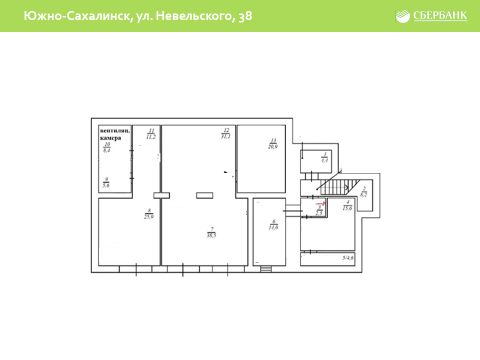 Приложение № 4 стр.2к договору купли-продажинедвижимости нежилого назначения № ______ от _____1 этаж 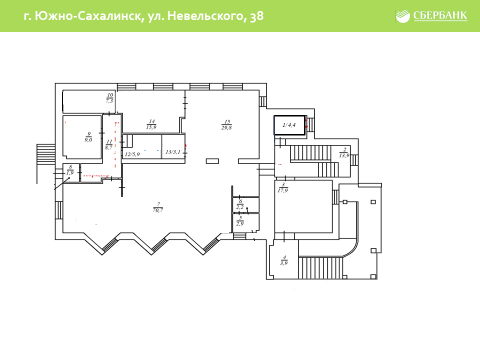 Приложение № 4 стр.3к договору купли-продажинедвижимости нежилого назначения № ______ от _____2 этаж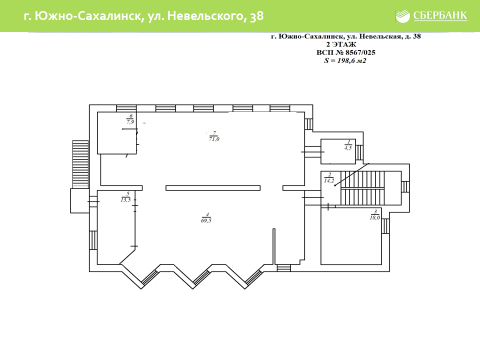 Приложение № 4 стр.4к договору купли-продажинедвижимости нежилого назначения № ______ от _____3 этаж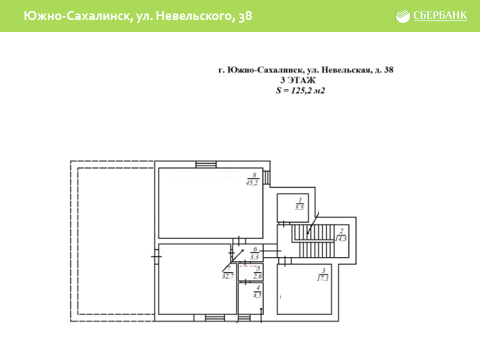 Продавец:ПАО Сбербанк Южно-Сахалинское   отделение  № 8567Юридический адрес: 117997 г. Москва ул. Вавилова ,19Почтовый адрес:  690091, г.  Владивосток,  ул. Фонтанная,  д.  18ИНН 7707083893    КПП  254002002ОКПО  09241701  ОГРН  1027700132195 ОКОГУ 15007 ОКФЭС 41 ОКВЭД  65.12  кор/счет  30101810600000000608в Отделении ХабаровскБИК 040813608      Телефон: (423) 243-36-38.Счет 60311810370000200000Покупатель:___Местонахождение: ____Почтовый адрес:______,ИНН __, ОГРН ___, КПП ___,Расчетный счет ____ в ______ г. _____,К/сч .№ ___________,БИК _____.От ПродавцаЗаместитель управляющего – руководитель РСЦЮжно-Сахалинского отделения № 8567ПАО Сбербанк_________________ /Ю.Ю. Белозерская/             (подпись)                         (ФИО)М.П.«_____» _______________ 20__ г.                       дата подписания От Покупателя_________________________ / _____/         (подпись)                 (ФИО)М.П.«_____» ______________ 20__ г.          дата подписания От ПродавцаЗаместитель управляющего – руководитель РСЦЮжно-Сахалинского отделения № 8567ПАО Сбербанк_________________ /Ю.Ю. Белозерская/             (подпись)                         (ФИО)М.П.«_____» _______________ 20__ г.                       дата подписания От Покупателя_________________________ / _____/         (подпись)                 (ФИО)М.П.«_____» ______________ 20__ г.          дата подписания От ПродавцаЗаместитель управляющего – руководитель РСЦЮжно-Сахалинского отделения № 8567ПАО Сбербанк_________________ /Ю.Ю. Белозерская/             (подпись)                         (ФИО)М.П.«_____» _______________ 20__ г.                       дата подписания От Покупателя_________________________ / _____/         (подпись)                 (ФИО)М.П.«_____» ______________ 20__ г.          дата подписания № п/пНаименование/описание системСостояние(отличное, хорошее, удовлетворительное – указать для каждого вида оборудования)1.Системы электроснабжения в соответствии с проектом № ______1.1.Общее электроснабжение1.2.ГРЩ, РЩ1.3.Гарантированное и бесперебойное электропитание1.4.Силовые, питающие и групповые кабельные линии1.5.Системы электрообогрева (термокабели)1.6.Система учета потребляемой электроэнергии1.7.Сети освещения1.8.Рекламное освещение1.9.Электроустановочное оборудование1.10.Источники электроснабжения2.Системы противопожарной защиты в соответствии с проектом № ______2.1.Системы водяного пожаротушения (сети трубопроводов и запорно-регулирующая арматура, спринклеры, дренчерные головки, дренчерные завесы, датчики (сигнализаторы), насосные станции, баки, система управления, кабельные линии, вспомогательное оборудование)2.2.Система газового пожаротушения (станция газового пожаротушения, датчики, кабельные линии, вспомогательное оборудование)2.3.Система порошкового пожаротушения (станция порошкового пожаротушения, датчики, кабельные линии, вспомогательное оборудование)2.4.Системы противодымной вентиляции (вентиляторы, клапана, решетки сети воздуховодов, шкафы управления, вспомогательное оборудование)2.5.Система газоудаления (вентиляторы, клапана, решетки сети воздуховодов, шкафы управления, вспомогательное оборудование)2.6.первичные средства пожаротушения2.7.Система противопожарной сигнализации и оповещения3.Грузоподъемные механизмы3.1.Лифтовое оборудование3.2.Подъемники, грузоподъемные платформы, штабелёры (за исключением самоходных вилочных погрузчиков)3.3.Эскалаторы3.4.Высотные люльки (входящие в оборудование здания)3.5.Тали, тельферы, лебедки4.Системы теплоснабжения и газоснабжения4.1.Тепловые пункты4.2.Узлы учета расхода тепла4.3.Котельные (в том числе газифицированные)4.4.Устройства водоподготовки4.5.Насосное оборудование4.4.Газовое оборудования и газовые счетчики4.5.Сети трубопроводов теплоснабжения, теплообменники и запорно-регулирующая арматура, манометры, термометры, расширительные и аккумуляторные баки4.6.Приборы отопления5Системы водоснабжения, водоотведения и канализации5.1.Системы наружных и внутренних водопроводов, запорно-регулирующая арматура5.2.Водостоки, дренажные системы5.3.Скважины, очистные установки5.4.Насосное оборудование5.5.Водосчетчики5.6.Санитарно-техническое оборудование6.Системы вентиляции и кондиционирования6.1.Вентиляторы6.2.Приточные и вытяжные установки6.3.Увлажнители6.4.Воздухоочистители6.5.Тепловые завесы6.6.Воздухораспределительные устройства6.7.Сети воздуховодов и регулирующих дроссель клапанов6.8.Регулирующие и запорные воздушные клапаны с электромеханическими приводами6.9.Огнезадерживающие клапаны6.10.Регулирующие узлы теплоснабжения и холодоснабжения приточных систем и тепловых завес6.12.Шкафы управления вентиляции, датчики и кабельные линии, относящиеся к системам управления6.13.Центральные, мультизональные (системы типа VRV) и автономные (в том числе прецизионные) кондиционеры, сплит системы6.14.Водоохлаждающие машины (чиллера)6.15.Доводчики температуры воздуха (фанкойлы)6.16Компрессорно-конденсаторные блоки6.17.Выносные конденсаторы6.18.Градирни6.19.Сети медных (фреоновых) трубопроводов6.20.Кабельные линии системы управления кондиционеров, холодильных машин и исполнительных механизмов6.21.Трубопроводы и запорно-регулирующая арматура систем водяного охлаждения6.22.Гидромодули, насосные группы, аккумуляторные и расширительные баки, манометры и термометры, регулирующие краны с электроприводом систем водяного охлаждения6.23.Системы дренажных трубопроводов до врезок в систему канализации6.24.Дренажные насосы6.25.Исполнительные механизмы и другое вспомогательное оборудование систем вентиляции и кондиционирования7.Системы ограничения доступа (автоматические двери, ворота, калитки, турникеты, шлагбаумы, тамбур-шлюзы, системы управления, исполнительные механизмы, кабельные линии, кнопочные посты (звонки, домофоны))8.Автоматизированные системы комплексного управления, диспетчеризации и мониторинга ИСЖ (шкафы управления, исполнительные механизмы, контроллеры, датчики и другое вспомогательное оборудование, кабельные линии, ПК)9.Системы видеонаблюдения и охранной сигнализации№ п/пНомер/шифр документаНаименование документаКол-во листовПримечаниеОт ПродавцаЗаместитель управляющего – руководитель РСЦЮжно-Сахалинского отделения № 8567ПАО Сбербанк_________________ /Ю.Ю. Белозерская/             (подпись)                         (ФИО)М.П.«_____» _______________ 20__ г.                       дата подписания От Покупателя_________________________ / _____/         (подпись)                 (ФИО)М.П.«_____» ______________ 20__ г.          дата подписания От ПродавцаЗаместитель управляющего – руководитель РСЦЮжно-Сахалинского отделения № 8567ПАО Сбербанк_________________ /Ю.Ю. Белозерская/             (подпись)                         (ФИО)М.П.«_____» _______________ 20__ г.                       дата подписания От Покупателя_________________________ / _____/         (подпись)                 (ФИО)М.П.«_____» ______________ 20__ г.          дата подписания От ПродавцаЗаместитель управляющего – руководитель РСЦЮжно-Сахалинского отделения № 8567ПАО Сбербанк_________________ /Ю.Ю. Белозерская/             (подпись)                         (ФИО)М.П.«_____» _______________ 20__ г.                       дата подписания От Покупателя_________________________ / _____/         (подпись)                 (ФИО)М.П.«_____» ______________ 20__ г.          дата подписания От ПродавцаЗаместитель управляющего – руководитель РСЦЮжно-Сахалинского отделения № 8567ПАО Сбербанк_________________ /Ю.Ю. Белозерская/             (подпись)                         (ФИО)М.П.«_____» _______________ 20__ г.                       дата подписания От Покупателя_________________________ / _____/         (подпись)                 (ФИО)М.П.«_____» ______________ 20__ г.          дата подписания От ПродавцаЗаместитель управляющего – руководитель РСЦЮжно-Сахалинского отделения № 8567ПАО Сбербанк_________________ /Ю.Ю. Белозерская/             (подпись)                         (ФИО)М.П.«_____» _______________ 20__ г.                       дата подписания От Покупателя_________________________ / _____/         (подпись)                 (ФИО)М.П.«_____» ______________ 20__ г.          дата подписания От ПродавцаЗаместитель управляющего – руководитель РСЦЮжно-Сахалинского отделения № 8567ПАО Сбербанк_________________ /Ю.Ю. Белозерская/             (подпись)                         (ФИО)М.П.«_____» _______________ 20__ г.                       дата подписания От Покупателя_________________________ / _____/         (подпись)                 (ФИО)М.П.«_____» ______________ 20__ г.          дата подписания От ПродавцаЗаместитель управляющего – руководитель РСЦЮжно-Сахалинского отделения № 8567ПАО Сбербанк_________________ /Ю.Ю. Белозерская/             (подпись)                         (ФИО)М.П.«_____» _______________ 20__ г.                       дата подписания От Покупателя_________________________ / _____/         (подпись)                 (ФИО)М.П.«_____» ______________ 20__ г.          дата подписания 